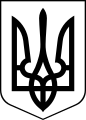 ЧОРТКІВСЬКА  МІСЬКА  РАДА ВИКОНАВЧИЙ  КОМІТЕТ РІШЕННЯ (ПРОЄКТ)___ квітня 2023 року							  	     №______ Про схвалення Програми «Забезпечення нагляду та належного утримання зовнішнього протипожежного водопостачання на території Чортківської міської територіальної громади на 2023 рік»	Відповідно до вимог Кодексу цивільного захисту України, наказу МВС України від 30 грудня 2014 року № 1417 «Про затвердження правил пожежної безпеки в Україні» (зі змінами від 31 липня 2017 року № 657) та від 15 червня 2015 № 696 «Про затвердження Інструкції про порядок утримання, обліку та перевірки технічного стану джерел зовнішнього протипожежного водопостачання», керуючись пунктом 1 частини 2 статті 52, частиною 6 статті 59 Закону України «Про місцеве самоврядування в Україні»,  виконавчий комітет міської ради,ВИРІШИВ:Схвалити Програму «Забезпечення нагляду та належного утримання зовнішнього протипожежного водопостачання на території Чортківської міської територіальної громади на 2023 рік», згідно з додатком.Відділу з питань надзвичайних ситуацій, мобілізаційної та оборонної роботи міської ради забезпечити подання проекту Програми на розгляд сесії міської ради.Контроль за виконанням рішення покласти на заступника міського голови з питань діяльності виконавчих органів міської ради Віктора ГУРИНА.Міський голова 							Володимир ШМАТЬКОА. ВасильченкоВ. ГуринМ. ФаріонВ. ФикДодатокдо рішення виконавчого комітетувід __квітня 2023 року  №__ПРОГРАМАзабезпечення нагляду та належного утримання зовнішнього протипожежного водопостачання на території Чортківської міської територіальної громади на 2023 рікРозробник програми	       Фик В.Р.		(П.І.Б)	підписГоловний розпорядник коштів	Чортківська міська рада,           ПОГОДЖЕНОВідділекономічного розвитку, інвестиційта комунальної власності	Натуркач А.Б.		(П.І.Б)	підписФінансове управлінняМіської ради	Бойко Н.І.		(П.І.Б)	підпис   Юридичний відділ міської ради                 Фаріон М.С.                 _______(П.І.Б)	підписПРОГРАМАзабезпечення нагляду та належного утримання зовнішнього протипожежного водопостачання на території Чортківської міської територіальної громади на 2023 рік(далі - Програма)1. Паспорт Програми2. Визначення проблеми на розв’язання якої спрямована ПрограмаЗначущість проблеми забезпечення протипожежного захисту об'єктів громади полягає у необхідності реалізації державної політики у сфері пожежної безпеки, яка відповідно до Кодексу цивільного захисту України є невід'ємною частиною державної діяльності щодо охорони життя та здоров'я людей, національного багатства і навколишнього природного середовища.Досвід гасіння пожеж свідчить, що належне протипожежне водопостачання є одним з основних факторів успішного гасіння значної кількості пожеж. Більшість надзвичайних ситуацій (подій) техногенного характеру, пов’язаних з виливом (викидом) хімічних речовин (сполук), також потребують застосування як чистої води так і змочувача, повітряно-механічної піни, різноманітних водних розчинів, для ліквідації наслідків таких ситуацій.Нестача води призводить до того, що пожежно-рятувальна служба неспроможна у ряді випадків оперативно виконувати роботу з гасіння пожеж і рятування людей. З цією метою в гарнізонах пожежно-рятувальної служби повинна бути налагоджена цілеспрямована робота з експлуатації та утримання в належному стані джерел протипожежного водопостачання.3. Визначення мети ПрограмиМетою Програми є послідовне покращення стану зовнішнього протипожежного водопостачання та забезпечення умов для оперативного застосування джерел зовнішнього протипожежного водопостачання під час гасіння пожеж.4. Обґрунтування шляхів і засобів розв’язання проблеми, обсяги та джерела фінансування; строки та етапи виконання ПрограмиОптимальним варіантом розв’язання проблеми зовнішнього протипожежного водопостачання та належного його утримання, покращення стану оперативного реагування на виникнення надзвичайних ситуацій є реалізація державної політики у сфері запобігання виникненню надзвичайних ситуацій та захист території у разі їх виникнення з використанням ресурсів держави, громади суб’єктів господарювання та інших джерел, не заборонених законом.Загальний обсяг фінансових ресурсів, необхідних для реалізації Програми, становить 280 тис.гривень.Фінансування витрат на виконання заходів проводиться з бюджету міської територіальної громади та інших джерел, не заборонених законодавством.Ресурсне забезпечення Програми зазначено у додатку 1.5. Перелік завдань, заходів Програми та результативні показникиОсновними завданнями Програми забезпечення нагляду та належного утримання зовнішнього протипожежного водопостачання Чортківської міської територіальної громади є:1) проведення інвентаризації протипожежних вододжерел громади;2) проведення щорічної перевірки джерел зовнішнього протипожежного водопостачання;3) влаштування, відновлення пірсів (майданчиків) з під’їздами та твердим покриттям;4) ремонт несправних та будівництво нових джерел протипожежного водопостачання та забезпечення їх вказівниками місця знаходження згідно з державними стандартами;5) ремонт несправних, будівництво нових та облаштування наявних водонапірних башт (веж) пристроями для забору води пожежними автомобілями;6) будівництво водогінних мереж з встановленням на них нових пожежних гідрантів.Реалізація основних завдань Програми дасть змогу: 1) забезпечити належний рівень безпеки, захищеності територій, систем життєзабезпечення, об’єктів виробництва та соціально-культурної сфери;2) знизити час на дозаправку пожежних автомобілів вогнегасними речовинами для гасіння пожеж та ліквідацію НС та мінімізувати їх наслідки;3) удосконалити механізм здійснення моніторингу та перевірок зовнішнього протипожежного водопостачання;4) підвищити ефективність використання коштів, які спрямовуються на здійснення заходів щодо захисту від надзвичайних ситуацій;5) покращення стану протипожежного водопостачання Чортківської міської територіальної громади.Ефективність виконання Програми полягає у підвищенні дієвості функціонування аварійно-рятувальних підрозділів, зменшенні кількості постраждалих та загиблих внаслідок пожеж та надзвичайних ситуацій. Напрями реалізації Програми зазначені у додатку 2. 6. Координація та контроль за ходом виконання ПрограмиБезпосередній контроль за здійсненням заходів, визначених Програмою, покладається на управління комунального господарства міської ради, який подає міській раді узагальнену інформацію про стан та результати її виконання. За результатами здійснення заходів Програми в кінці року уточнюються заходи та обсяги видатків на наступний період.Керуюча справами виконавчого комітету міської ради 					Алеся ВАСИЛЬЧЕНКОдодаток 1 до ПрограмиРесурсне забезпечення Програмизабезпечення нагляду та належного утримання зовнішнього протипожежного водопостачання на території Чортківської міської територіальної громади на 2023 рікКеруюча справами виконавчого комітету міської ради                                           								Алеся ВАСИЛЬЧЕНКОдодаток 2 до ПрограмиПрограма забезпечення нагляду та належного утримання зовнішнього протипожежного водопостачання на території Чортківської міської територіальної громадина 2023 рікКеруюча справами виконавчого комітету міської ради												Алеся ВАСИЛЬЧЕНКО1.Ініціатор розроблення ПрограмиКомунальне підприємство «Чортківське виробниче управління водопровідно-каналізаційного господарства»2.Дата, номер і назва нормативно-правового актаКодексу цивільного захисту України, наказу МВС України від 30 грудня 2014 року № 1417 «Про затвердження правил пожежної безпеки в Україні» (зі змінами від 31 липня 2017 року № 657) та від 15 червня 2015 № 696 «Про затвердження Інструкції про порядок утримання, обліку та перевірки технічного стану джерел зовнішнього протипожежного водопостачання»3.Розробник ПрограмиВідділ з питань надзвичайних ситуацій, мобілізаційної та оборонної роботи міської ради4.Співрозробники ПрограмиКомунальне підприємство “Чортківське виробниче управління водопровідно-каналізаційного господарства”, Чортківський РУ ГУ ДСНС України у Тернопільській області5.Відповідальні виконавці ПрограмиВідділ з питань надзвичайних ситуацій, мобілізаційної та оборонної роботи міської ради6.Учасники ПрограмиВідділ з питань надзвичайних ситуацій, мобілізаційної та оборонної роботи міської ради, комунальне підприємство “Чортківське виробниче управління водопровідно-каналізаційного господарства”, Чортківський РВ У ДСНС України у Тернопільській області7.Термін реалізації Програми2023 рік8.Перелік бюджетів, які беруть участь у виконанні Програми Бюджет міської територіальної громади 9.Загальний обсяг фінансових ресурсів, необхідних для реалізації Програми, всього280 тис. гривеньу тому числі кошти бюджету міської територіальної громади 280 тис. гривеньОбсяги коштів, які пропонується залучити на виконання ПрограмиЕтапи виконанняУсього витрат на виконання Програми (тис. грн.)Обсяги коштів, які пропонується залучити на виконання ПрограмиІУсього витрат на виконання Програми (тис. грн.)Обсяги коштів, які пропонується залучити на виконання Програми2023 рікУсього витрат на виконання Програми (тис. грн.)Обсяг ресурсів, усього,у тому числі:280 тис. грн..280 тис. грн..Бюджет міської територіальної громади 280 тис. грн..280 тис. грн..№ з/п№ з/пЗміст заходівЗміст заходівСтрок виконання заходуВиконавціДжерела фінансуванняОрієнтовані обсяги фінансування (вартість), тис. грн. у тому числі:№ з/п№ з/пЗміст заходівЗміст заходівСтрок виконання заходуВиконавціДжерела фінансування2023 рік2023 рік113456771.1.1.Інвентаризація,  проведення випробування зовнішнього протипожежного водопостачання із складанням відповідних актів.2023 рікЧортківська міська рада, 6 Державна пожежно-рятувальна частиина У ДСНС України у Тернопільській областібюджет міськоїтериторіальної громади    2020222Ремонт існуючих та встановлення нових пожежних гідрантів, забезпечення їх вказівниками2023 рікЧортківська міська рада, Чортківський ВУВКГбюджет міськоїтериторіальної громади    120120333Улаштування доріг з гравійно-щебеневим покриттям для проїзду та площадок з твердим покриттям розміром 12х12м. для забору води пожежними автомобілями на р. Серет 2023 рікЧортківська міська рада, Чортківський КП ВУВКГ, Чортківський КП «Благоустрій»бюджет міськоїтериторіальної громади    100100444Забезпечення пожежних гідрантів та водоймищ стандартними кришками люків та їх фарбування.2023 рікЧортківська міська рада, Чортківський КП ВУВКГбюджет міськоїтериторіальної громади    4040РазомРазомРазомРазом280280